Cornell NotesTopic: LIGHT ___________________Questions/Main Ideas:Name: ___________________________________Block: ________Date: ____________________________Notes:Light the Astronomer’s ToolProperties of Light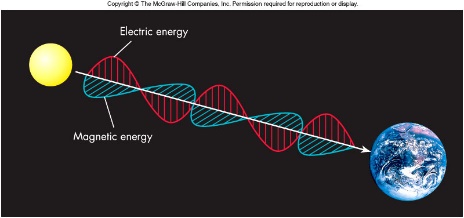 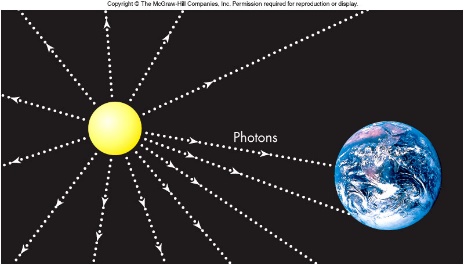 Light and ColorVisible Light SpectrumLight the Astronomer’s ToolProperties of LightLight and ColorVisible Light SpectrumLight the Astronomer’s ToolProperties of LightLight and ColorVisible Light SpectrumLight the Astronomer’s ToolProperties of LightLight and ColorVisible Light SpectrumLight the Astronomer’s ToolProperties of LightLight and ColorVisible Light SpectrumLight the Astronomer’s ToolProperties of LightLight and ColorVisible Light SpectrumLight the Astronomer’s ToolProperties of LightLight and ColorVisible Light SpectrumLight the Astronomer’s ToolProperties of LightLight and ColorVisible Light SpectrumLight the Astronomer’s ToolProperties of LightLight and ColorVisible Light SpectrumLight the Astronomer’s ToolProperties of LightLight and ColorVisible Light SpectrumLight the Astronomer’s ToolProperties of LightLight and ColorVisible Light SpectrumLight the Astronomer’s ToolProperties of LightLight and ColorVisible Light SpectrumLight the Astronomer’s ToolProperties of LightLight and ColorVisible Light SpectrumLight the Astronomer’s ToolProperties of LightLight and ColorVisible Light SpectrumLight the Astronomer’s ToolProperties of LightLight and ColorVisible Light SpectrumLight the Astronomer’s ToolProperties of LightLight and ColorVisible Light SpectrumLight the Astronomer’s ToolProperties of LightLight and ColorVisible Light SpectrumLight the Astronomer’s ToolProperties of LightLight and ColorVisible Light SpectrumLight the Astronomer’s ToolProperties of LightLight and ColorVisible Light SpectrumLight the Astronomer’s ToolProperties of LightLight and ColorVisible Light SpectrumLight the Astronomer’s ToolProperties of LightLight and ColorVisible Light SpectrumLight the Astronomer’s ToolProperties of LightLight and ColorVisible Light SpectrumLight the Astronomer’s ToolProperties of LightLight and ColorVisible Light SpectrumLight the Astronomer’s ToolProperties of LightLight and ColorVisible Light SpectrumFrequencyElectromagnetic SpectrumInfraredUltravioletX-raysGamma RaysEnergy Carried by EMDifferent Wavelength Different ScienceMatter and HeatKelvin ScaleWien’s LawRadiation and TemperatureIdeal Blackbodies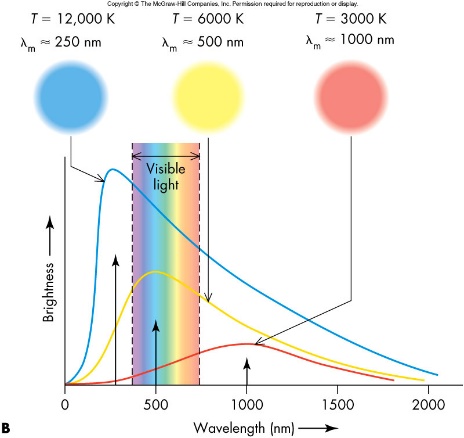 The Chemical Elements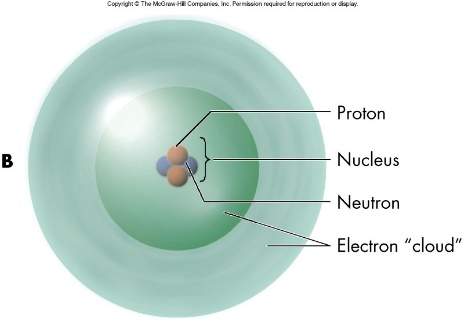 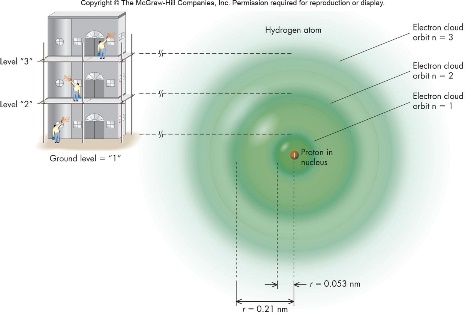 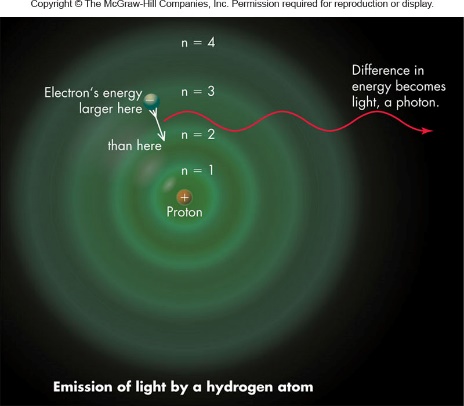 Conservation of Energy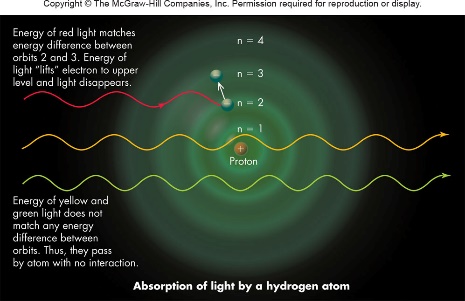 Spectroscopy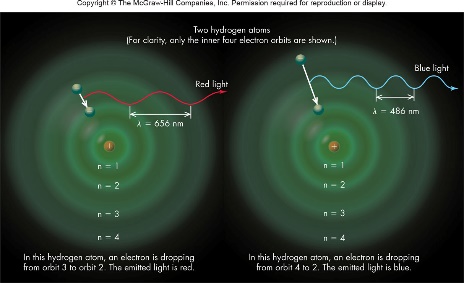 Types of SpectroscopyHelium EmissionContinuous and Absorption SpectrumAstronomical Spectrum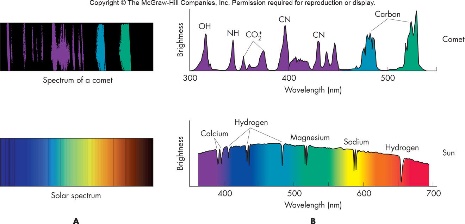 Absorption in the Atmosphere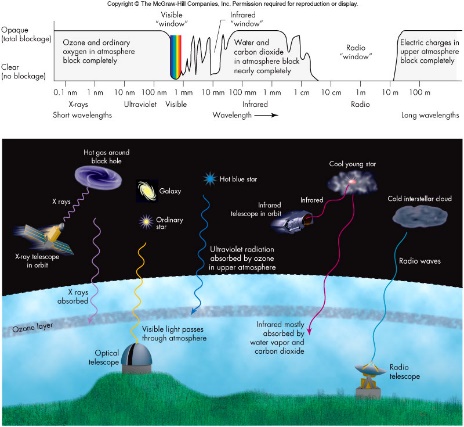 Doppler Shift of Sound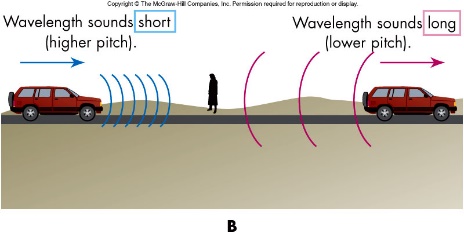 Doppler Shift of Light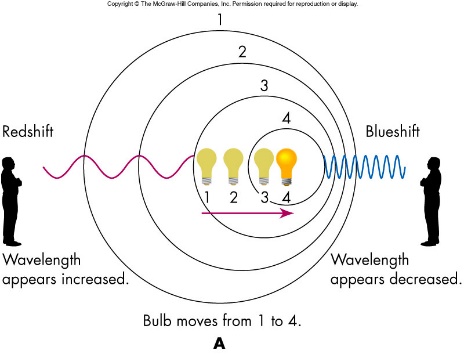 Red Shift and Blue ShiftElectromagnetic SpectrumInfraredUltravioletX-raysGamma RaysEnergy Carried by EMDifferent Wavelength Different ScienceMatter and HeatKelvin ScaleWien’s LawRadiation and TemperatureIdeal BlackbodiesThe Chemical ElementsConservation of EnergySpectroscopyTypes of SpectroscopyHelium EmissionContinuous and Absorption SpectrumAstronomical SpectrumAbsorption in the AtmosphereDoppler Shift of SoundDoppler Shift of LightRed Shift and Blue ShiftElectromagnetic SpectrumInfraredUltravioletX-raysGamma RaysEnergy Carried by EMDifferent Wavelength Different ScienceMatter and HeatKelvin ScaleWien’s LawRadiation and TemperatureIdeal BlackbodiesThe Chemical ElementsConservation of EnergySpectroscopyTypes of SpectroscopyHelium EmissionContinuous and Absorption SpectrumAstronomical SpectrumAbsorption in the AtmosphereDoppler Shift of SoundDoppler Shift of LightRed Shift and Blue ShiftElectromagnetic SpectrumInfraredUltravioletX-raysGamma RaysEnergy Carried by EMDifferent Wavelength Different ScienceMatter and HeatKelvin ScaleWien’s LawRadiation and TemperatureIdeal BlackbodiesThe Chemical ElementsConservation of EnergySpectroscopyTypes of SpectroscopyHelium EmissionContinuous and Absorption SpectrumAstronomical SpectrumAbsorption in the AtmosphereDoppler Shift of SoundDoppler Shift of LightRed Shift and Blue ShiftElectromagnetic SpectrumInfraredUltravioletX-raysGamma RaysEnergy Carried by EMDifferent Wavelength Different ScienceMatter and HeatKelvin ScaleWien’s LawRadiation and TemperatureIdeal BlackbodiesThe Chemical ElementsConservation of EnergySpectroscopyTypes of SpectroscopyHelium EmissionContinuous and Absorption SpectrumAstronomical SpectrumAbsorption in the AtmosphereDoppler Shift of SoundDoppler Shift of LightRed Shift and Blue ShiftElectromagnetic SpectrumInfraredUltravioletX-raysGamma RaysEnergy Carried by EMDifferent Wavelength Different ScienceMatter and HeatKelvin ScaleWien’s LawRadiation and TemperatureIdeal BlackbodiesThe Chemical ElementsConservation of EnergySpectroscopyTypes of SpectroscopyHelium EmissionContinuous and Absorption SpectrumAstronomical SpectrumAbsorption in the AtmosphereDoppler Shift of SoundDoppler Shift of LightRed Shift and Blue ShiftElectromagnetic SpectrumInfraredUltravioletX-raysGamma RaysEnergy Carried by EMDifferent Wavelength Different ScienceMatter and HeatKelvin ScaleWien’s LawRadiation and TemperatureIdeal BlackbodiesThe Chemical ElementsConservation of EnergySpectroscopyTypes of SpectroscopyHelium EmissionContinuous and Absorption SpectrumAstronomical SpectrumAbsorption in the AtmosphereDoppler Shift of SoundDoppler Shift of LightRed Shift and Blue ShiftElectromagnetic SpectrumInfraredUltravioletX-raysGamma RaysEnergy Carried by EMDifferent Wavelength Different ScienceMatter and HeatKelvin ScaleWien’s LawRadiation and TemperatureIdeal BlackbodiesThe Chemical ElementsConservation of EnergySpectroscopyTypes of SpectroscopyHelium EmissionContinuous and Absorption SpectrumAstronomical SpectrumAbsorption in the AtmosphereDoppler Shift of SoundDoppler Shift of LightRed Shift and Blue ShiftElectromagnetic SpectrumInfraredUltravioletX-raysGamma RaysEnergy Carried by EMDifferent Wavelength Different ScienceMatter and HeatKelvin ScaleWien’s LawRadiation and TemperatureIdeal BlackbodiesThe Chemical ElementsConservation of EnergySpectroscopyTypes of SpectroscopyHelium EmissionContinuous and Absorption SpectrumAstronomical SpectrumAbsorption in the AtmosphereDoppler Shift of SoundDoppler Shift of LightRed Shift and Blue ShiftElectromagnetic SpectrumInfraredUltravioletX-raysGamma RaysEnergy Carried by EMDifferent Wavelength Different ScienceMatter and HeatKelvin ScaleWien’s LawRadiation and TemperatureIdeal BlackbodiesThe Chemical ElementsConservation of EnergySpectroscopyTypes of SpectroscopyHelium EmissionContinuous and Absorption SpectrumAstronomical SpectrumAbsorption in the AtmosphereDoppler Shift of SoundDoppler Shift of LightRed Shift and Blue ShiftElectromagnetic SpectrumInfraredUltravioletX-raysGamma RaysEnergy Carried by EMDifferent Wavelength Different ScienceMatter and HeatKelvin ScaleWien’s LawRadiation and TemperatureIdeal BlackbodiesThe Chemical ElementsConservation of EnergySpectroscopyTypes of SpectroscopyHelium EmissionContinuous and Absorption SpectrumAstronomical SpectrumAbsorption in the AtmosphereDoppler Shift of SoundDoppler Shift of LightRed Shift and Blue ShiftElectromagnetic SpectrumInfraredUltravioletX-raysGamma RaysEnergy Carried by EMDifferent Wavelength Different ScienceMatter and HeatKelvin ScaleWien’s LawRadiation and TemperatureIdeal BlackbodiesThe Chemical ElementsConservation of EnergySpectroscopyTypes of SpectroscopyHelium EmissionContinuous and Absorption SpectrumAstronomical SpectrumAbsorption in the AtmosphereDoppler Shift of SoundDoppler Shift of LightRed Shift and Blue ShiftElectromagnetic SpectrumInfraredUltravioletX-raysGamma RaysEnergy Carried by EMDifferent Wavelength Different ScienceMatter and HeatKelvin ScaleWien’s LawRadiation and TemperatureIdeal BlackbodiesThe Chemical ElementsConservation of EnergySpectroscopyTypes of SpectroscopyHelium EmissionContinuous and Absorption SpectrumAstronomical SpectrumAbsorption in the AtmosphereDoppler Shift of SoundDoppler Shift of LightRed Shift and Blue ShiftElectromagnetic SpectrumInfraredUltravioletX-raysGamma RaysEnergy Carried by EMDifferent Wavelength Different ScienceMatter and HeatKelvin ScaleWien’s LawRadiation and TemperatureIdeal BlackbodiesThe Chemical ElementsConservation of EnergySpectroscopyTypes of SpectroscopyHelium EmissionContinuous and Absorption SpectrumAstronomical SpectrumAbsorption in the AtmosphereDoppler Shift of SoundDoppler Shift of LightRed Shift and Blue ShiftElectromagnetic SpectrumInfraredUltravioletX-raysGamma RaysEnergy Carried by EMDifferent Wavelength Different ScienceMatter and HeatKelvin ScaleWien’s LawRadiation and TemperatureIdeal BlackbodiesThe Chemical ElementsConservation of EnergySpectroscopyTypes of SpectroscopyHelium EmissionContinuous and Absorption SpectrumAstronomical SpectrumAbsorption in the AtmosphereDoppler Shift of SoundDoppler Shift of LightRed Shift and Blue ShiftElectromagnetic SpectrumInfraredUltravioletX-raysGamma RaysEnergy Carried by EMDifferent Wavelength Different ScienceMatter and HeatKelvin ScaleWien’s LawRadiation and TemperatureIdeal BlackbodiesThe Chemical ElementsConservation of EnergySpectroscopyTypes of SpectroscopyHelium EmissionContinuous and Absorption SpectrumAstronomical SpectrumAbsorption in the AtmosphereDoppler Shift of SoundDoppler Shift of LightRed Shift and Blue ShiftElectromagnetic SpectrumInfraredUltravioletX-raysGamma RaysEnergy Carried by EMDifferent Wavelength Different ScienceMatter and HeatKelvin ScaleWien’s LawRadiation and TemperatureIdeal BlackbodiesThe Chemical ElementsConservation of EnergySpectroscopyTypes of SpectroscopyHelium EmissionContinuous and Absorption SpectrumAstronomical SpectrumAbsorption in the AtmosphereDoppler Shift of SoundDoppler Shift of LightRed Shift and Blue ShiftElectromagnetic SpectrumInfraredUltravioletX-raysGamma RaysEnergy Carried by EMDifferent Wavelength Different ScienceMatter and HeatKelvin ScaleWien’s LawRadiation and TemperatureIdeal BlackbodiesThe Chemical ElementsConservation of EnergySpectroscopyTypes of SpectroscopyHelium EmissionContinuous and Absorption SpectrumAstronomical SpectrumAbsorption in the AtmosphereDoppler Shift of SoundDoppler Shift of LightRed Shift and Blue ShiftElectromagnetic SpectrumInfraredUltravioletX-raysGamma RaysEnergy Carried by EMDifferent Wavelength Different ScienceMatter and HeatKelvin ScaleWien’s LawRadiation and TemperatureIdeal BlackbodiesThe Chemical ElementsConservation of EnergySpectroscopyTypes of SpectroscopyHelium EmissionContinuous and Absorption SpectrumAstronomical SpectrumAbsorption in the AtmosphereDoppler Shift of SoundDoppler Shift of LightRed Shift and Blue ShiftElectromagnetic SpectrumInfraredUltravioletX-raysGamma RaysEnergy Carried by EMDifferent Wavelength Different ScienceMatter and HeatKelvin ScaleWien’s LawRadiation and TemperatureIdeal BlackbodiesThe Chemical ElementsConservation of EnergySpectroscopyTypes of SpectroscopyHelium EmissionContinuous and Absorption SpectrumAstronomical SpectrumAbsorption in the AtmosphereDoppler Shift of SoundDoppler Shift of LightRed Shift and Blue ShiftElectromagnetic SpectrumInfraredUltravioletX-raysGamma RaysEnergy Carried by EMDifferent Wavelength Different ScienceMatter and HeatKelvin ScaleWien’s LawRadiation and TemperatureIdeal BlackbodiesThe Chemical ElementsConservation of EnergySpectroscopyTypes of SpectroscopyHelium EmissionContinuous and Absorption SpectrumAstronomical SpectrumAbsorption in the AtmosphereDoppler Shift of SoundDoppler Shift of LightRed Shift and Blue ShiftElectromagnetic SpectrumInfraredUltravioletX-raysGamma RaysEnergy Carried by EMDifferent Wavelength Different ScienceMatter and HeatKelvin ScaleWien’s LawRadiation and TemperatureIdeal BlackbodiesThe Chemical ElementsConservation of EnergySpectroscopyTypes of SpectroscopyHelium EmissionContinuous and Absorption SpectrumAstronomical SpectrumAbsorption in the AtmosphereDoppler Shift of SoundDoppler Shift of LightRed Shift and Blue ShiftElectromagnetic SpectrumInfraredUltravioletX-raysGamma RaysEnergy Carried by EMDifferent Wavelength Different ScienceMatter and HeatKelvin ScaleWien’s LawRadiation and TemperatureIdeal BlackbodiesThe Chemical ElementsConservation of EnergySpectroscopyTypes of SpectroscopyHelium EmissionContinuous and Absorption SpectrumAstronomical SpectrumAbsorption in the AtmosphereDoppler Shift of SoundDoppler Shift of LightRed Shift and Blue ShiftElectromagnetic SpectrumInfraredUltravioletX-raysGamma RaysEnergy Carried by EMDifferent Wavelength Different ScienceMatter and HeatKelvin ScaleWien’s LawRadiation and TemperatureIdeal BlackbodiesThe Chemical ElementsConservation of EnergySpectroscopyTypes of SpectroscopyHelium EmissionContinuous and Absorption SpectrumAstronomical SpectrumAbsorption in the AtmosphereDoppler Shift of SoundDoppler Shift of LightRed Shift and Blue ShiftElectromagnetic SpectrumInfraredUltravioletX-raysGamma RaysEnergy Carried by EMDifferent Wavelength Different ScienceMatter and HeatKelvin ScaleWien’s LawRadiation and TemperatureIdeal BlackbodiesThe Chemical ElementsConservation of EnergySpectroscopyTypes of SpectroscopyHelium EmissionContinuous and Absorption SpectrumAstronomical SpectrumAbsorption in the AtmosphereDoppler Shift of SoundDoppler Shift of LightRed Shift and Blue ShiftElectromagnetic SpectrumInfraredUltravioletX-raysGamma RaysEnergy Carried by EMDifferent Wavelength Different ScienceMatter and HeatKelvin ScaleWien’s LawRadiation and TemperatureIdeal BlackbodiesThe Chemical ElementsConservation of EnergySpectroscopyTypes of SpectroscopyHelium EmissionContinuous and Absorption SpectrumAstronomical SpectrumAbsorption in the AtmosphereDoppler Shift of SoundDoppler Shift of LightRed Shift and Blue ShiftElectromagnetic SpectrumInfraredUltravioletX-raysGamma RaysEnergy Carried by EMDifferent Wavelength Different ScienceMatter and HeatKelvin ScaleWien’s LawRadiation and TemperatureIdeal BlackbodiesThe Chemical ElementsConservation of EnergySpectroscopyTypes of SpectroscopyHelium EmissionContinuous and Absorption SpectrumAstronomical SpectrumAbsorption in the AtmosphereDoppler Shift of SoundDoppler Shift of LightRed Shift and Blue ShiftElectromagnetic SpectrumInfraredUltravioletX-raysGamma RaysEnergy Carried by EMDifferent Wavelength Different ScienceMatter and HeatKelvin ScaleWien’s LawRadiation and TemperatureIdeal BlackbodiesThe Chemical ElementsConservation of EnergySpectroscopyTypes of SpectroscopyHelium EmissionContinuous and Absorption SpectrumAstronomical SpectrumAbsorption in the AtmosphereDoppler Shift of SoundDoppler Shift of LightRed Shift and Blue ShiftElectromagnetic SpectrumInfraredUltravioletX-raysGamma RaysEnergy Carried by EMDifferent Wavelength Different ScienceMatter and HeatKelvin ScaleWien’s LawRadiation and TemperatureIdeal BlackbodiesThe Chemical ElementsConservation of EnergySpectroscopyTypes of SpectroscopyHelium EmissionContinuous and Absorption SpectrumAstronomical SpectrumAbsorption in the AtmosphereDoppler Shift of SoundDoppler Shift of LightRed Shift and Blue ShiftElectromagnetic SpectrumInfraredUltravioletX-raysGamma RaysEnergy Carried by EMDifferent Wavelength Different ScienceMatter and HeatKelvin ScaleWien’s LawRadiation and TemperatureIdeal BlackbodiesThe Chemical ElementsConservation of EnergySpectroscopyTypes of SpectroscopyHelium EmissionContinuous and Absorption SpectrumAstronomical SpectrumAbsorption in the AtmosphereDoppler Shift of SoundDoppler Shift of LightRed Shift and Blue ShiftElectromagnetic SpectrumInfraredUltravioletX-raysGamma RaysEnergy Carried by EMDifferent Wavelength Different ScienceMatter and HeatKelvin ScaleWien’s LawRadiation and TemperatureIdeal BlackbodiesThe Chemical ElementsConservation of EnergySpectroscopyTypes of SpectroscopyHelium EmissionContinuous and Absorption SpectrumAstronomical SpectrumAbsorption in the AtmosphereDoppler Shift of SoundDoppler Shift of LightRed Shift and Blue ShiftElectromagnetic SpectrumInfraredUltravioletX-raysGamma RaysEnergy Carried by EMDifferent Wavelength Different ScienceMatter and HeatKelvin ScaleWien’s LawRadiation and TemperatureIdeal BlackbodiesThe Chemical ElementsConservation of EnergySpectroscopyTypes of SpectroscopyHelium EmissionContinuous and Absorption SpectrumAstronomical SpectrumAbsorption in the AtmosphereDoppler Shift of SoundDoppler Shift of LightRed Shift and Blue ShiftElectromagnetic SpectrumInfraredUltravioletX-raysGamma RaysEnergy Carried by EMDifferent Wavelength Different ScienceMatter and HeatKelvin ScaleWien’s LawRadiation and TemperatureIdeal BlackbodiesThe Chemical ElementsConservation of EnergySpectroscopyTypes of SpectroscopyHelium EmissionContinuous and Absorption SpectrumAstronomical SpectrumAbsorption in the AtmosphereDoppler Shift of SoundDoppler Shift of LightRed Shift and Blue ShiftElectromagnetic SpectrumInfraredUltravioletX-raysGamma RaysEnergy Carried by EMDifferent Wavelength Different ScienceMatter and HeatKelvin ScaleWien’s LawRadiation and TemperatureIdeal BlackbodiesThe Chemical ElementsConservation of EnergySpectroscopyTypes of SpectroscopyHelium EmissionContinuous and Absorption SpectrumAstronomical SpectrumAbsorption in the AtmosphereDoppler Shift of SoundDoppler Shift of LightRed Shift and Blue ShiftElectromagnetic SpectrumInfraredUltravioletX-raysGamma RaysEnergy Carried by EMDifferent Wavelength Different ScienceMatter and HeatKelvin ScaleWien’s LawRadiation and TemperatureIdeal BlackbodiesThe Chemical ElementsConservation of EnergySpectroscopyTypes of SpectroscopyHelium EmissionContinuous and Absorption SpectrumAstronomical SpectrumAbsorption in the AtmosphereDoppler Shift of SoundDoppler Shift of LightRed Shift and Blue ShiftElectromagnetic SpectrumInfraredUltravioletX-raysGamma RaysEnergy Carried by EMDifferent Wavelength Different ScienceMatter and HeatKelvin ScaleWien’s LawRadiation and TemperatureIdeal BlackbodiesThe Chemical ElementsConservation of EnergySpectroscopyTypes of SpectroscopyHelium EmissionContinuous and Absorption SpectrumAstronomical SpectrumAbsorption in the AtmosphereDoppler Shift of SoundDoppler Shift of LightRed Shift and Blue ShiftElectromagnetic SpectrumInfraredUltravioletX-raysGamma RaysEnergy Carried by EMDifferent Wavelength Different ScienceMatter and HeatKelvin ScaleWien’s LawRadiation and TemperatureIdeal BlackbodiesThe Chemical ElementsConservation of EnergySpectroscopyTypes of SpectroscopyHelium EmissionContinuous and Absorption SpectrumAstronomical SpectrumAbsorption in the AtmosphereDoppler Shift of SoundDoppler Shift of LightRed Shift and Blue ShiftElectromagnetic SpectrumInfraredUltravioletX-raysGamma RaysEnergy Carried by EMDifferent Wavelength Different ScienceMatter and HeatKelvin ScaleWien’s LawRadiation and TemperatureIdeal BlackbodiesThe Chemical ElementsConservation of EnergySpectroscopyTypes of SpectroscopyHelium EmissionContinuous and Absorption SpectrumAstronomical SpectrumAbsorption in the AtmosphereDoppler Shift of SoundDoppler Shift of LightRed Shift and Blue ShiftElectromagnetic SpectrumInfraredUltravioletX-raysGamma RaysEnergy Carried by EMDifferent Wavelength Different ScienceMatter and HeatKelvin ScaleWien’s LawRadiation and TemperatureIdeal BlackbodiesThe Chemical ElementsConservation of EnergySpectroscopyTypes of SpectroscopyHelium EmissionContinuous and Absorption SpectrumAstronomical SpectrumAbsorption in the AtmosphereDoppler Shift of SoundDoppler Shift of LightRed Shift and Blue ShiftElectromagnetic SpectrumInfraredUltravioletX-raysGamma RaysEnergy Carried by EMDifferent Wavelength Different ScienceMatter and HeatKelvin ScaleWien’s LawRadiation and TemperatureIdeal BlackbodiesThe Chemical ElementsConservation of EnergySpectroscopyTypes of SpectroscopyHelium EmissionContinuous and Absorption SpectrumAstronomical SpectrumAbsorption in the AtmosphereDoppler Shift of SoundDoppler Shift of LightRed Shift and Blue ShiftElectromagnetic SpectrumInfraredUltravioletX-raysGamma RaysEnergy Carried by EMDifferent Wavelength Different ScienceMatter and HeatKelvin ScaleWien’s LawRadiation and TemperatureIdeal BlackbodiesThe Chemical ElementsConservation of EnergySpectroscopyTypes of SpectroscopyHelium EmissionContinuous and Absorption SpectrumAstronomical SpectrumAbsorption in the AtmosphereDoppler Shift of SoundDoppler Shift of LightRed Shift and Blue ShiftElectromagnetic SpectrumInfraredUltravioletX-raysGamma RaysEnergy Carried by EMDifferent Wavelength Different ScienceMatter and HeatKelvin ScaleWien’s LawRadiation and TemperatureIdeal BlackbodiesThe Chemical ElementsConservation of EnergySpectroscopyTypes of SpectroscopyHelium EmissionContinuous and Absorption SpectrumAstronomical SpectrumAbsorption in the AtmosphereDoppler Shift of SoundDoppler Shift of LightRed Shift and Blue ShiftElectromagnetic SpectrumInfraredUltravioletX-raysGamma RaysEnergy Carried by EMDifferent Wavelength Different ScienceMatter and HeatKelvin ScaleWien’s LawRadiation and TemperatureIdeal BlackbodiesThe Chemical ElementsConservation of EnergySpectroscopyTypes of SpectroscopyHelium EmissionContinuous and Absorption SpectrumAstronomical SpectrumAbsorption in the AtmosphereDoppler Shift of SoundDoppler Shift of LightRed Shift and Blue ShiftElectromagnetic SpectrumInfraredUltravioletX-raysGamma RaysEnergy Carried by EMDifferent Wavelength Different ScienceMatter and HeatKelvin ScaleWien’s LawRadiation and TemperatureIdeal BlackbodiesThe Chemical ElementsConservation of EnergySpectroscopyTypes of SpectroscopyHelium EmissionContinuous and Absorption SpectrumAstronomical SpectrumAbsorption in the AtmosphereDoppler Shift of SoundDoppler Shift of LightRed Shift and Blue ShiftElectromagnetic SpectrumInfraredUltravioletX-raysGamma RaysEnergy Carried by EMDifferent Wavelength Different ScienceMatter and HeatKelvin ScaleWien’s LawRadiation and TemperatureIdeal BlackbodiesThe Chemical ElementsConservation of EnergySpectroscopyTypes of SpectroscopyHelium EmissionContinuous and Absorption SpectrumAstronomical SpectrumAbsorption in the AtmosphereDoppler Shift of SoundDoppler Shift of LightRed Shift and Blue ShiftElectromagnetic SpectrumInfraredUltravioletX-raysGamma RaysEnergy Carried by EMDifferent Wavelength Different ScienceMatter and HeatKelvin ScaleWien’s LawRadiation and TemperatureIdeal BlackbodiesThe Chemical ElementsConservation of EnergySpectroscopyTypes of SpectroscopyHelium EmissionContinuous and Absorption SpectrumAstronomical SpectrumAbsorption in the AtmosphereDoppler Shift of SoundDoppler Shift of LightRed Shift and Blue ShiftElectromagnetic SpectrumInfraredUltravioletX-raysGamma RaysEnergy Carried by EMDifferent Wavelength Different ScienceMatter and HeatKelvin ScaleWien’s LawRadiation and TemperatureIdeal BlackbodiesThe Chemical ElementsConservation of EnergySpectroscopyTypes of SpectroscopyHelium EmissionContinuous and Absorption SpectrumAstronomical SpectrumAbsorption in the AtmosphereDoppler Shift of SoundDoppler Shift of LightRed Shift and Blue ShiftElectromagnetic SpectrumInfraredUltravioletX-raysGamma RaysEnergy Carried by EMDifferent Wavelength Different ScienceMatter and HeatKelvin ScaleWien’s LawRadiation and TemperatureIdeal BlackbodiesThe Chemical ElementsConservation of EnergySpectroscopyTypes of SpectroscopyHelium EmissionContinuous and Absorption SpectrumAstronomical SpectrumAbsorption in the AtmosphereDoppler Shift of SoundDoppler Shift of LightRed Shift and Blue ShiftElectromagnetic SpectrumInfraredUltravioletX-raysGamma RaysEnergy Carried by EMDifferent Wavelength Different ScienceMatter and HeatKelvin ScaleWien’s LawRadiation and TemperatureIdeal BlackbodiesThe Chemical ElementsConservation of EnergySpectroscopyTypes of SpectroscopyHelium EmissionContinuous and Absorption SpectrumAstronomical SpectrumAbsorption in the AtmosphereDoppler Shift of SoundDoppler Shift of LightRed Shift and Blue ShiftElectromagnetic SpectrumInfraredUltravioletX-raysGamma RaysEnergy Carried by EMDifferent Wavelength Different ScienceMatter and HeatKelvin ScaleWien’s LawRadiation and TemperatureIdeal BlackbodiesThe Chemical ElementsConservation of EnergySpectroscopyTypes of SpectroscopyHelium EmissionContinuous and Absorption SpectrumAstronomical SpectrumAbsorption in the AtmosphereDoppler Shift of SoundDoppler Shift of LightRed Shift and Blue ShiftElectromagnetic SpectrumInfraredUltravioletX-raysGamma RaysEnergy Carried by EMDifferent Wavelength Different ScienceMatter and HeatKelvin ScaleWien’s LawRadiation and TemperatureIdeal BlackbodiesThe Chemical ElementsConservation of EnergySpectroscopyTypes of SpectroscopyHelium EmissionContinuous and Absorption SpectrumAstronomical SpectrumAbsorption in the AtmosphereDoppler Shift of SoundDoppler Shift of LightRed Shift and Blue ShiftElectromagnetic SpectrumInfraredUltravioletX-raysGamma RaysEnergy Carried by EMDifferent Wavelength Different ScienceMatter and HeatKelvin ScaleWien’s LawRadiation and TemperatureIdeal BlackbodiesThe Chemical ElementsConservation of EnergySpectroscopyTypes of SpectroscopyHelium EmissionContinuous and Absorption SpectrumAstronomical SpectrumAbsorption in the AtmosphereDoppler Shift of SoundDoppler Shift of LightRed Shift and Blue ShiftElectromagnetic SpectrumInfraredUltravioletX-raysGamma RaysEnergy Carried by EMDifferent Wavelength Different ScienceMatter and HeatKelvin ScaleWien’s LawRadiation and TemperatureIdeal BlackbodiesThe Chemical ElementsConservation of EnergySpectroscopyTypes of SpectroscopyHelium EmissionContinuous and Absorption SpectrumAstronomical SpectrumAbsorption in the AtmosphereDoppler Shift of SoundDoppler Shift of LightRed Shift and Blue ShiftElectromagnetic SpectrumInfraredUltravioletX-raysGamma RaysEnergy Carried by EMDifferent Wavelength Different ScienceMatter and HeatKelvin ScaleWien’s LawRadiation and TemperatureIdeal BlackbodiesThe Chemical ElementsConservation of EnergySpectroscopyTypes of SpectroscopyHelium EmissionContinuous and Absorption SpectrumAstronomical SpectrumAbsorption in the AtmosphereDoppler Shift of SoundDoppler Shift of LightRed Shift and Blue ShiftElectromagnetic SpectrumInfraredUltravioletX-raysGamma RaysEnergy Carried by EMDifferent Wavelength Different ScienceMatter and HeatKelvin ScaleWien’s LawRadiation and TemperatureIdeal BlackbodiesThe Chemical ElementsConservation of EnergySpectroscopyTypes of SpectroscopyHelium EmissionContinuous and Absorption SpectrumAstronomical SpectrumAbsorption in the AtmosphereDoppler Shift of SoundDoppler Shift of LightRed Shift and Blue ShiftElectromagnetic SpectrumInfraredUltravioletX-raysGamma RaysEnergy Carried by EMDifferent Wavelength Different ScienceMatter and HeatKelvin ScaleWien’s LawRadiation and TemperatureIdeal BlackbodiesThe Chemical ElementsConservation of EnergySpectroscopyTypes of SpectroscopyHelium EmissionContinuous and Absorption SpectrumAstronomical SpectrumAbsorption in the AtmosphereDoppler Shift of SoundDoppler Shift of LightRed Shift and Blue ShiftElectromagnetic SpectrumInfraredUltravioletX-raysGamma RaysEnergy Carried by EMDifferent Wavelength Different ScienceMatter and HeatKelvin ScaleWien’s LawRadiation and TemperatureIdeal BlackbodiesThe Chemical ElementsConservation of EnergySpectroscopyTypes of SpectroscopyHelium EmissionContinuous and Absorption SpectrumAstronomical SpectrumAbsorption in the AtmosphereDoppler Shift of SoundDoppler Shift of LightRed Shift and Blue ShiftElectromagnetic SpectrumInfraredUltravioletX-raysGamma RaysEnergy Carried by EMDifferent Wavelength Different ScienceMatter and HeatKelvin ScaleWien’s LawRadiation and TemperatureIdeal BlackbodiesThe Chemical ElementsConservation of EnergySpectroscopyTypes of SpectroscopyHelium EmissionContinuous and Absorption SpectrumAstronomical SpectrumAbsorption in the AtmosphereDoppler Shift of SoundDoppler Shift of LightRed Shift and Blue ShiftElectromagnetic SpectrumInfraredUltravioletX-raysGamma RaysEnergy Carried by EMDifferent Wavelength Different ScienceMatter and HeatKelvin ScaleWien’s LawRadiation and TemperatureIdeal BlackbodiesThe Chemical ElementsConservation of EnergySpectroscopyTypes of SpectroscopyHelium EmissionContinuous and Absorption SpectrumAstronomical SpectrumAbsorption in the AtmosphereDoppler Shift of SoundDoppler Shift of LightRed Shift and Blue ShiftElectromagnetic SpectrumInfraredUltravioletX-raysGamma RaysEnergy Carried by EMDifferent Wavelength Different ScienceMatter and HeatKelvin ScaleWien’s LawRadiation and TemperatureIdeal BlackbodiesThe Chemical ElementsConservation of EnergySpectroscopyTypes of SpectroscopyHelium EmissionContinuous and Absorption SpectrumAstronomical SpectrumAbsorption in the AtmosphereDoppler Shift of SoundDoppler Shift of LightRed Shift and Blue ShiftElectromagnetic SpectrumInfraredUltravioletX-raysGamma RaysEnergy Carried by EMDifferent Wavelength Different ScienceMatter and HeatKelvin ScaleWien’s LawRadiation and TemperatureIdeal BlackbodiesThe Chemical ElementsConservation of EnergySpectroscopyTypes of SpectroscopyHelium EmissionContinuous and Absorption SpectrumAstronomical SpectrumAbsorption in the AtmosphereDoppler Shift of SoundDoppler Shift of LightRed Shift and Blue ShiftElectromagnetic SpectrumInfraredUltravioletX-raysGamma RaysEnergy Carried by EMDifferent Wavelength Different ScienceMatter and HeatKelvin ScaleWien’s LawRadiation and TemperatureIdeal BlackbodiesThe Chemical ElementsConservation of EnergySpectroscopyTypes of SpectroscopyHelium EmissionContinuous and Absorption SpectrumAstronomical SpectrumAbsorption in the AtmosphereDoppler Shift of SoundDoppler Shift of LightRed Shift and Blue ShiftElectromagnetic SpectrumInfraredUltravioletX-raysGamma RaysEnergy Carried by EMDifferent Wavelength Different ScienceMatter and HeatKelvin ScaleWien’s LawRadiation and TemperatureIdeal BlackbodiesThe Chemical ElementsConservation of EnergySpectroscopyTypes of SpectroscopyHelium EmissionContinuous and Absorption SpectrumAstronomical SpectrumAbsorption in the AtmosphereDoppler Shift of SoundDoppler Shift of LightRed Shift and Blue ShiftElectromagnetic SpectrumInfraredUltravioletX-raysGamma RaysEnergy Carried by EMDifferent Wavelength Different ScienceMatter and HeatKelvin ScaleWien’s LawRadiation and TemperatureIdeal BlackbodiesThe Chemical ElementsConservation of EnergySpectroscopyTypes of SpectroscopyHelium EmissionContinuous and Absorption SpectrumAstronomical SpectrumAbsorption in the AtmosphereDoppler Shift of SoundDoppler Shift of LightRed Shift and Blue ShiftElectromagnetic SpectrumInfraredUltravioletX-raysGamma RaysEnergy Carried by EMDifferent Wavelength Different ScienceMatter and HeatKelvin ScaleWien’s LawRadiation and TemperatureIdeal BlackbodiesThe Chemical ElementsConservation of EnergySpectroscopyTypes of SpectroscopyHelium EmissionContinuous and Absorption SpectrumAstronomical SpectrumAbsorption in the AtmosphereDoppler Shift of SoundDoppler Shift of LightRed Shift and Blue ShiftElectromagnetic SpectrumInfraredUltravioletX-raysGamma RaysEnergy Carried by EMDifferent Wavelength Different ScienceMatter and HeatKelvin ScaleWien’s LawRadiation and TemperatureIdeal BlackbodiesThe Chemical ElementsConservation of EnergySpectroscopyTypes of SpectroscopyHelium EmissionContinuous and Absorption SpectrumAstronomical SpectrumAbsorption in the AtmosphereDoppler Shift of SoundDoppler Shift of LightRed Shift and Blue ShiftElectromagnetic SpectrumInfraredUltravioletX-raysGamma RaysEnergy Carried by EMDifferent Wavelength Different ScienceMatter and HeatKelvin ScaleWien’s LawRadiation and TemperatureIdeal BlackbodiesThe Chemical ElementsConservation of EnergySpectroscopyTypes of SpectroscopyHelium EmissionContinuous and Absorption SpectrumAstronomical SpectrumAbsorption in the AtmosphereDoppler Shift of SoundDoppler Shift of LightRed Shift and Blue ShiftElectromagnetic SpectrumInfraredUltravioletX-raysGamma RaysEnergy Carried by EMDifferent Wavelength Different ScienceMatter and HeatKelvin ScaleWien’s LawRadiation and TemperatureIdeal BlackbodiesThe Chemical ElementsConservation of EnergySpectroscopyTypes of SpectroscopyHelium EmissionContinuous and Absorption SpectrumAstronomical SpectrumAbsorption in the AtmosphereDoppler Shift of SoundDoppler Shift of LightRed Shift and Blue ShiftElectromagnetic SpectrumInfraredUltravioletX-raysGamma RaysEnergy Carried by EMDifferent Wavelength Different ScienceMatter and HeatKelvin ScaleWien’s LawRadiation and TemperatureIdeal BlackbodiesThe Chemical ElementsConservation of EnergySpectroscopyTypes of SpectroscopyHelium EmissionContinuous and Absorption SpectrumAstronomical SpectrumAbsorption in the AtmosphereDoppler Shift of SoundDoppler Shift of LightRed Shift and Blue ShiftElectromagnetic SpectrumInfraredUltravioletX-raysGamma RaysEnergy Carried by EMDifferent Wavelength Different ScienceMatter and HeatKelvin ScaleWien’s LawRadiation and TemperatureIdeal BlackbodiesThe Chemical ElementsConservation of EnergySpectroscopyTypes of SpectroscopyHelium EmissionContinuous and Absorption SpectrumAstronomical SpectrumAbsorption in the AtmosphereDoppler Shift of SoundDoppler Shift of LightRed Shift and Blue ShiftElectromagnetic SpectrumInfraredUltravioletX-raysGamma RaysEnergy Carried by EMDifferent Wavelength Different ScienceMatter and HeatKelvin ScaleWien’s LawRadiation and TemperatureIdeal BlackbodiesThe Chemical ElementsConservation of EnergySpectroscopyTypes of SpectroscopyHelium EmissionContinuous and Absorption SpectrumAstronomical SpectrumAbsorption in the AtmosphereDoppler Shift of SoundDoppler Shift of LightRed Shift and Blue ShiftElectromagnetic SpectrumInfraredUltravioletX-raysGamma RaysEnergy Carried by EMDifferent Wavelength Different ScienceMatter and HeatKelvin ScaleWien’s LawRadiation and TemperatureIdeal BlackbodiesThe Chemical ElementsConservation of EnergySpectroscopyTypes of SpectroscopyHelium EmissionContinuous and Absorption SpectrumAstronomical SpectrumAbsorption in the AtmosphereDoppler Shift of SoundDoppler Shift of LightRed Shift and Blue ShiftElectromagnetic SpectrumInfraredUltravioletX-raysGamma RaysEnergy Carried by EMDifferent Wavelength Different ScienceMatter and HeatKelvin ScaleWien’s LawRadiation and TemperatureIdeal BlackbodiesThe Chemical ElementsConservation of EnergySpectroscopyTypes of SpectroscopyHelium EmissionContinuous and Absorption SpectrumAstronomical SpectrumAbsorption in the AtmosphereDoppler Shift of SoundDoppler Shift of LightRed Shift and Blue ShiftElectromagnetic SpectrumInfraredUltravioletX-raysGamma RaysEnergy Carried by EMDifferent Wavelength Different ScienceMatter and HeatKelvin ScaleWien’s LawRadiation and TemperatureIdeal BlackbodiesThe Chemical ElementsConservation of EnergySpectroscopyTypes of SpectroscopyHelium EmissionContinuous and Absorption SpectrumAstronomical SpectrumAbsorption in the AtmosphereDoppler Shift of SoundDoppler Shift of LightRed Shift and Blue ShiftElectromagnetic SpectrumInfraredUltravioletX-raysGamma RaysEnergy Carried by EMDifferent Wavelength Different ScienceMatter and HeatKelvin ScaleWien’s LawRadiation and TemperatureIdeal BlackbodiesThe Chemical ElementsConservation of EnergySpectroscopyTypes of SpectroscopyHelium EmissionContinuous and Absorption SpectrumAstronomical SpectrumAbsorption in the AtmosphereDoppler Shift of SoundDoppler Shift of LightRed Shift and Blue ShiftElectromagnetic SpectrumInfraredUltravioletX-raysGamma RaysEnergy Carried by EMDifferent Wavelength Different ScienceMatter and HeatKelvin ScaleWien’s LawRadiation and TemperatureIdeal BlackbodiesThe Chemical ElementsConservation of EnergySpectroscopyTypes of SpectroscopyHelium EmissionContinuous and Absorption SpectrumAstronomical SpectrumAbsorption in the AtmosphereDoppler Shift of SoundDoppler Shift of LightRed Shift and Blue ShiftElectromagnetic SpectrumInfraredUltravioletX-raysGamma RaysEnergy Carried by EMDifferent Wavelength Different ScienceMatter and HeatKelvin ScaleWien’s LawRadiation and TemperatureIdeal BlackbodiesThe Chemical ElementsConservation of EnergySpectroscopyTypes of SpectroscopyHelium EmissionContinuous and Absorption SpectrumAstronomical SpectrumAbsorption in the AtmosphereDoppler Shift of SoundDoppler Shift of LightRed Shift and Blue ShiftElectromagnetic SpectrumInfraredUltravioletX-raysGamma RaysEnergy Carried by EMDifferent Wavelength Different ScienceMatter and HeatKelvin ScaleWien’s LawRadiation and TemperatureIdeal BlackbodiesThe Chemical ElementsConservation of EnergySpectroscopyTypes of SpectroscopyHelium EmissionContinuous and Absorption SpectrumAstronomical SpectrumAbsorption in the AtmosphereDoppler Shift of SoundDoppler Shift of LightRed Shift and Blue ShiftElectromagnetic SpectrumInfraredUltravioletX-raysGamma RaysEnergy Carried by EMDifferent Wavelength Different ScienceMatter and HeatKelvin ScaleWien’s LawRadiation and TemperatureIdeal BlackbodiesThe Chemical ElementsConservation of EnergySpectroscopyTypes of SpectroscopyHelium EmissionContinuous and Absorption SpectrumAstronomical SpectrumAbsorption in the AtmosphereDoppler Shift of SoundDoppler Shift of LightRed Shift and Blue ShiftElectromagnetic SpectrumInfraredUltravioletX-raysGamma RaysEnergy Carried by EMDifferent Wavelength Different ScienceMatter and HeatKelvin ScaleWien’s LawRadiation and TemperatureIdeal BlackbodiesThe Chemical ElementsConservation of EnergySpectroscopyTypes of SpectroscopyHelium EmissionContinuous and Absorption SpectrumAstronomical SpectrumAbsorption in the AtmosphereDoppler Shift of SoundDoppler Shift of LightRed Shift and Blue ShiftElectromagnetic SpectrumInfraredUltravioletX-raysGamma RaysEnergy Carried by EMDifferent Wavelength Different ScienceMatter and HeatKelvin ScaleWien’s LawRadiation and TemperatureIdeal BlackbodiesThe Chemical ElementsConservation of EnergySpectroscopyTypes of SpectroscopyHelium EmissionContinuous and Absorption SpectrumAstronomical SpectrumAbsorption in the AtmosphereDoppler Shift of SoundDoppler Shift of LightRed Shift and Blue ShiftElectromagnetic SpectrumInfraredUltravioletX-raysGamma RaysEnergy Carried by EMDifferent Wavelength Different ScienceMatter and HeatKelvin ScaleWien’s LawRadiation and TemperatureIdeal BlackbodiesThe Chemical ElementsConservation of EnergySpectroscopyTypes of SpectroscopyHelium EmissionContinuous and Absorption SpectrumAstronomical SpectrumAbsorption in the AtmosphereDoppler Shift of SoundDoppler Shift of LightRed Shift and Blue ShiftElectromagnetic SpectrumInfraredUltravioletX-raysGamma RaysEnergy Carried by EMDifferent Wavelength Different ScienceMatter and HeatKelvin ScaleWien’s LawRadiation and TemperatureIdeal BlackbodiesThe Chemical ElementsConservation of EnergySpectroscopyTypes of SpectroscopyHelium EmissionContinuous and Absorption SpectrumAstronomical SpectrumAbsorption in the AtmosphereDoppler Shift of SoundDoppler Shift of LightRed Shift and Blue ShiftElectromagnetic SpectrumInfraredUltravioletX-raysGamma RaysEnergy Carried by EMDifferent Wavelength Different ScienceMatter and HeatKelvin ScaleWien’s LawRadiation and TemperatureIdeal BlackbodiesThe Chemical ElementsConservation of EnergySpectroscopyTypes of SpectroscopyHelium EmissionContinuous and Absorption SpectrumAstronomical SpectrumAbsorption in the AtmosphereDoppler Shift of SoundDoppler Shift of LightRed Shift and Blue ShiftElectromagnetic SpectrumInfraredUltravioletX-raysGamma RaysEnergy Carried by EMDifferent Wavelength Different ScienceMatter and HeatKelvin ScaleWien’s LawRadiation and TemperatureIdeal BlackbodiesThe Chemical ElementsConservation of EnergySpectroscopyTypes of SpectroscopyHelium EmissionContinuous and Absorption SpectrumAstronomical SpectrumAbsorption in the AtmosphereDoppler Shift of SoundDoppler Shift of LightRed Shift and Blue ShiftElectromagnetic SpectrumInfraredUltravioletX-raysGamma RaysEnergy Carried by EMDifferent Wavelength Different ScienceMatter and HeatKelvin ScaleWien’s LawRadiation and TemperatureIdeal BlackbodiesThe Chemical ElementsConservation of EnergySpectroscopyTypes of SpectroscopyHelium EmissionContinuous and Absorption SpectrumAstronomical SpectrumAbsorption in the AtmosphereDoppler Shift of SoundDoppler Shift of LightRed Shift and Blue ShiftElectromagnetic SpectrumInfraredUltravioletX-raysGamma RaysEnergy Carried by EMDifferent Wavelength Different ScienceMatter and HeatKelvin ScaleWien’s LawRadiation and TemperatureIdeal BlackbodiesThe Chemical ElementsConservation of EnergySpectroscopyTypes of SpectroscopyHelium EmissionContinuous and Absorption SpectrumAstronomical SpectrumAbsorption in the AtmosphereDoppler Shift of SoundDoppler Shift of LightRed Shift and Blue ShiftElectromagnetic SpectrumInfraredUltravioletX-raysGamma RaysEnergy Carried by EMDifferent Wavelength Different ScienceMatter and HeatKelvin ScaleWien’s LawRadiation and TemperatureIdeal BlackbodiesThe Chemical ElementsConservation of EnergySpectroscopyTypes of SpectroscopyHelium EmissionContinuous and Absorption SpectrumAstronomical SpectrumAbsorption in the AtmosphereDoppler Shift of SoundDoppler Shift of LightRed Shift and Blue ShiftElectromagnetic SpectrumInfraredUltravioletX-raysGamma RaysEnergy Carried by EMDifferent Wavelength Different ScienceMatter and HeatKelvin ScaleWien’s LawRadiation and TemperatureIdeal BlackbodiesThe Chemical ElementsConservation of EnergySpectroscopyTypes of SpectroscopyHelium EmissionContinuous and Absorption SpectrumAstronomical SpectrumAbsorption in the AtmosphereDoppler Shift of SoundDoppler Shift of LightRed Shift and Blue ShiftElectromagnetic SpectrumInfraredUltravioletX-raysGamma RaysEnergy Carried by EMDifferent Wavelength Different ScienceMatter and HeatKelvin ScaleWien’s LawRadiation and TemperatureIdeal BlackbodiesThe Chemical ElementsConservation of EnergySpectroscopyTypes of SpectroscopyHelium EmissionContinuous and Absorption SpectrumAstronomical SpectrumAbsorption in the AtmosphereDoppler Shift of SoundDoppler Shift of LightRed Shift and Blue ShiftElectromagnetic SpectrumInfraredUltravioletX-raysGamma RaysEnergy Carried by EMDifferent Wavelength Different ScienceMatter and HeatKelvin ScaleWien’s LawRadiation and TemperatureIdeal BlackbodiesThe Chemical ElementsConservation of EnergySpectroscopyTypes of SpectroscopyHelium EmissionContinuous and Absorption SpectrumAstronomical SpectrumAbsorption in the AtmosphereDoppler Shift of SoundDoppler Shift of LightRed Shift and Blue ShiftElectromagnetic SpectrumInfraredUltravioletX-raysGamma RaysEnergy Carried by EMDifferent Wavelength Different ScienceMatter and HeatKelvin ScaleWien’s LawRadiation and TemperatureIdeal BlackbodiesThe Chemical ElementsConservation of EnergySpectroscopyTypes of SpectroscopyHelium EmissionContinuous and Absorption SpectrumAstronomical SpectrumAbsorption in the AtmosphereDoppler Shift of SoundDoppler Shift of LightRed Shift and Blue ShiftElectromagnetic SpectrumInfraredUltravioletX-raysGamma RaysEnergy Carried by EMDifferent Wavelength Different ScienceMatter and HeatKelvin ScaleWien’s LawRadiation and TemperatureIdeal BlackbodiesThe Chemical ElementsConservation of EnergySpectroscopyTypes of SpectroscopyHelium EmissionContinuous and Absorption SpectrumAstronomical SpectrumAbsorption in the AtmosphereDoppler Shift of SoundDoppler Shift of LightRed Shift and Blue ShiftElectromagnetic SpectrumInfraredUltravioletX-raysGamma RaysEnergy Carried by EMDifferent Wavelength Different ScienceMatter and HeatKelvin ScaleWien’s LawRadiation and TemperatureIdeal BlackbodiesThe Chemical ElementsConservation of EnergySpectroscopyTypes of SpectroscopyHelium EmissionContinuous and Absorption SpectrumAstronomical SpectrumAbsorption in the AtmosphereDoppler Shift of SoundDoppler Shift of LightRed Shift and Blue ShiftElectromagnetic SpectrumInfraredUltravioletX-raysGamma RaysEnergy Carried by EMDifferent Wavelength Different ScienceMatter and HeatKelvin ScaleWien’s LawRadiation and TemperatureIdeal BlackbodiesThe Chemical ElementsConservation of EnergySpectroscopyTypes of SpectroscopyHelium EmissionContinuous and Absorption SpectrumAstronomical SpectrumAbsorption in the AtmosphereDoppler Shift of SoundDoppler Shift of LightRed Shift and Blue ShiftElectromagnetic SpectrumInfraredUltravioletX-raysGamma RaysEnergy Carried by EMDifferent Wavelength Different ScienceMatter and HeatKelvin ScaleWien’s LawRadiation and TemperatureIdeal BlackbodiesThe Chemical ElementsConservation of EnergySpectroscopyTypes of SpectroscopyHelium EmissionContinuous and Absorption SpectrumAstronomical SpectrumAbsorption in the AtmosphereDoppler Shift of SoundDoppler Shift of LightRed Shift and Blue ShiftElectromagnetic SpectrumInfraredUltravioletX-raysGamma RaysEnergy Carried by EMDifferent Wavelength Different ScienceMatter and HeatKelvin ScaleWien’s LawRadiation and TemperatureIdeal BlackbodiesThe Chemical ElementsConservation of EnergySpectroscopyTypes of SpectroscopyHelium EmissionContinuous and Absorption SpectrumAstronomical SpectrumAbsorption in the AtmosphereDoppler Shift of SoundDoppler Shift of LightRed Shift and Blue ShiftElectromagnetic SpectrumInfraredUltravioletX-raysGamma RaysEnergy Carried by EMDifferent Wavelength Different ScienceMatter and HeatKelvin ScaleWien’s LawRadiation and TemperatureIdeal BlackbodiesThe Chemical ElementsConservation of EnergySpectroscopyTypes of SpectroscopyHelium EmissionContinuous and Absorption SpectrumAstronomical SpectrumAbsorption in the AtmosphereDoppler Shift of SoundDoppler Shift of LightRed Shift and Blue ShiftElectromagnetic SpectrumInfraredUltravioletX-raysGamma RaysEnergy Carried by EMDifferent Wavelength Different ScienceMatter and HeatKelvin ScaleWien’s LawRadiation and TemperatureIdeal BlackbodiesThe Chemical ElementsConservation of EnergySpectroscopyTypes of SpectroscopyHelium EmissionContinuous and Absorption SpectrumAstronomical SpectrumAbsorption in the AtmosphereDoppler Shift of SoundDoppler Shift of LightRed Shift and Blue ShiftElectromagnetic SpectrumInfraredUltravioletX-raysGamma RaysEnergy Carried by EMDifferent Wavelength Different ScienceMatter and HeatKelvin ScaleWien’s LawRadiation and TemperatureIdeal BlackbodiesThe Chemical ElementsConservation of EnergySpectroscopyTypes of SpectroscopyHelium EmissionContinuous and Absorption SpectrumAstronomical SpectrumAbsorption in the AtmosphereDoppler Shift of SoundDoppler Shift of LightRed Shift and Blue ShiftElectromagnetic SpectrumInfraredUltravioletX-raysGamma RaysEnergy Carried by EMDifferent Wavelength Different ScienceMatter and HeatKelvin ScaleWien’s LawRadiation and TemperatureIdeal BlackbodiesThe Chemical ElementsConservation of EnergySpectroscopyTypes of SpectroscopyHelium EmissionContinuous and Absorption SpectrumAstronomical SpectrumAbsorption in the AtmosphereDoppler Shift of SoundDoppler Shift of LightRed Shift and Blue ShiftElectromagnetic SpectrumInfraredUltravioletX-raysGamma RaysEnergy Carried by EMDifferent Wavelength Different ScienceMatter and HeatKelvin ScaleWien’s LawRadiation and TemperatureIdeal BlackbodiesThe Chemical ElementsConservation of EnergySpectroscopyTypes of SpectroscopyHelium EmissionContinuous and Absorption SpectrumAstronomical SpectrumAbsorption in the AtmosphereDoppler Shift of SoundDoppler Shift of LightRed Shift and Blue ShiftElectromagnetic SpectrumInfraredUltravioletX-raysGamma RaysEnergy Carried by EMDifferent Wavelength Different ScienceMatter and HeatKelvin ScaleWien’s LawRadiation and TemperatureIdeal BlackbodiesThe Chemical ElementsConservation of EnergySpectroscopyTypes of SpectroscopyHelium EmissionContinuous and Absorption SpectrumAstronomical SpectrumAbsorption in the AtmosphereDoppler Shift of SoundDoppler Shift of LightRed Shift and Blue ShiftElectromagnetic SpectrumInfraredUltravioletX-raysGamma RaysEnergy Carried by EMDifferent Wavelength Different ScienceMatter and HeatKelvin ScaleWien’s LawRadiation and TemperatureIdeal BlackbodiesThe Chemical ElementsConservation of EnergySpectroscopyTypes of SpectroscopyHelium EmissionContinuous and Absorption SpectrumAstronomical SpectrumAbsorption in the AtmosphereDoppler Shift of SoundDoppler Shift of LightRed Shift and Blue ShiftElectromagnetic SpectrumInfraredUltravioletX-raysGamma RaysEnergy Carried by EMDifferent Wavelength Different ScienceMatter and HeatKelvin ScaleWien’s LawRadiation and TemperatureIdeal BlackbodiesThe Chemical ElementsConservation of EnergySpectroscopyTypes of SpectroscopyHelium EmissionContinuous and Absorption SpectrumAstronomical SpectrumAbsorption in the AtmosphereDoppler Shift of SoundDoppler Shift of LightRed Shift and Blue ShiftElectromagnetic SpectrumInfraredUltravioletX-raysGamma RaysEnergy Carried by EMDifferent Wavelength Different ScienceMatter and HeatKelvin ScaleWien’s LawRadiation and TemperatureIdeal BlackbodiesThe Chemical ElementsConservation of EnergySpectroscopyTypes of SpectroscopyHelium EmissionContinuous and Absorption SpectrumAstronomical SpectrumAbsorption in the AtmosphereDoppler Shift of SoundDoppler Shift of LightRed Shift and Blue ShiftElectromagnetic SpectrumInfraredUltravioletX-raysGamma RaysEnergy Carried by EMDifferent Wavelength Different ScienceMatter and HeatKelvin ScaleWien’s LawRadiation and TemperatureIdeal BlackbodiesThe Chemical ElementsConservation of EnergySpectroscopyTypes of SpectroscopyHelium EmissionContinuous and Absorption SpectrumAstronomical SpectrumAbsorption in the AtmosphereDoppler Shift of SoundDoppler Shift of LightRed Shift and Blue ShiftElectromagnetic SpectrumInfraredUltravioletX-raysGamma RaysEnergy Carried by EMDifferent Wavelength Different ScienceMatter and HeatKelvin ScaleWien’s LawRadiation and TemperatureIdeal BlackbodiesThe Chemical ElementsConservation of EnergySpectroscopyTypes of SpectroscopyHelium EmissionContinuous and Absorption SpectrumAstronomical SpectrumAbsorption in the AtmosphereDoppler Shift of SoundDoppler Shift of LightRed Shift and Blue ShiftElectromagnetic SpectrumInfraredUltravioletX-raysGamma RaysEnergy Carried by EMDifferent Wavelength Different ScienceMatter and HeatKelvin ScaleWien’s LawRadiation and TemperatureIdeal BlackbodiesThe Chemical ElementsConservation of EnergySpectroscopyTypes of SpectroscopyHelium EmissionContinuous and Absorption SpectrumAstronomical SpectrumAbsorption in the AtmosphereDoppler Shift of SoundDoppler Shift of LightRed Shift and Blue ShiftElectromagnetic SpectrumInfraredUltravioletX-raysGamma RaysEnergy Carried by EMDifferent Wavelength Different ScienceMatter and HeatKelvin ScaleWien’s LawRadiation and TemperatureIdeal BlackbodiesThe Chemical ElementsConservation of EnergySpectroscopyTypes of SpectroscopyHelium EmissionContinuous and Absorption SpectrumAstronomical SpectrumAbsorption in the AtmosphereDoppler Shift of SoundDoppler Shift of LightRed Shift and Blue ShiftElectromagnetic SpectrumInfraredUltravioletX-raysGamma RaysEnergy Carried by EMDifferent Wavelength Different ScienceMatter and HeatKelvin ScaleWien’s LawRadiation and TemperatureIdeal BlackbodiesThe Chemical ElementsConservation of EnergySpectroscopyTypes of SpectroscopyHelium EmissionContinuous and Absorption SpectrumAstronomical SpectrumAbsorption in the AtmosphereDoppler Shift of SoundDoppler Shift of LightRed Shift and Blue ShiftElectromagnetic SpectrumInfraredUltravioletX-raysGamma RaysEnergy Carried by EMDifferent Wavelength Different ScienceMatter and HeatKelvin ScaleWien’s LawRadiation and TemperatureIdeal BlackbodiesThe Chemical ElementsConservation of EnergySpectroscopyTypes of SpectroscopyHelium EmissionContinuous and Absorption SpectrumAstronomical SpectrumAbsorption in the AtmosphereDoppler Shift of SoundDoppler Shift of LightRed Shift and Blue ShiftElectromagnetic SpectrumInfraredUltravioletX-raysGamma RaysEnergy Carried by EMDifferent Wavelength Different ScienceMatter and HeatKelvin ScaleWien’s LawRadiation and TemperatureIdeal BlackbodiesThe Chemical ElementsConservation of EnergySpectroscopyTypes of SpectroscopyHelium EmissionContinuous and Absorption SpectrumAstronomical SpectrumAbsorption in the AtmosphereDoppler Shift of SoundDoppler Shift of LightRed Shift and Blue ShiftElectromagnetic SpectrumInfraredUltravioletX-raysGamma RaysEnergy Carried by EMDifferent Wavelength Different ScienceMatter and HeatKelvin ScaleWien’s LawRadiation and TemperatureIdeal BlackbodiesThe Chemical ElementsConservation of EnergySpectroscopyTypes of SpectroscopyHelium EmissionContinuous and Absorption SpectrumAstronomical SpectrumAbsorption in the AtmosphereDoppler Shift of SoundDoppler Shift of LightRed Shift and Blue ShiftElectromagnetic SpectrumInfraredUltravioletX-raysGamma RaysEnergy Carried by EMDifferent Wavelength Different ScienceMatter and HeatKelvin ScaleWien’s LawRadiation and TemperatureIdeal BlackbodiesThe Chemical ElementsConservation of EnergySpectroscopyTypes of SpectroscopyHelium EmissionContinuous and Absorption SpectrumAstronomical SpectrumAbsorption in the AtmosphereDoppler Shift of SoundDoppler Shift of LightRed Shift and Blue ShiftElectromagnetic SpectrumInfraredUltravioletX-raysGamma RaysEnergy Carried by EMDifferent Wavelength Different ScienceMatter and HeatKelvin ScaleWien’s LawRadiation and TemperatureIdeal BlackbodiesThe Chemical ElementsConservation of EnergySpectroscopyTypes of SpectroscopyHelium EmissionContinuous and Absorption SpectrumAstronomical SpectrumAbsorption in the AtmosphereDoppler Shift of SoundDoppler Shift of LightRed Shift and Blue ShiftElectromagnetic SpectrumInfraredUltravioletX-raysGamma RaysEnergy Carried by EMDifferent Wavelength Different ScienceMatter and HeatKelvin ScaleWien’s LawRadiation and TemperatureIdeal BlackbodiesThe Chemical ElementsConservation of EnergySpectroscopyTypes of SpectroscopyHelium EmissionContinuous and Absorption SpectrumAstronomical SpectrumAbsorption in the AtmosphereDoppler Shift of SoundDoppler Shift of LightRed Shift and Blue ShiftElectromagnetic SpectrumInfraredUltravioletX-raysGamma RaysEnergy Carried by EMDifferent Wavelength Different ScienceMatter and HeatKelvin ScaleWien’s LawRadiation and TemperatureIdeal BlackbodiesThe Chemical ElementsConservation of EnergySpectroscopyTypes of SpectroscopyHelium EmissionContinuous and Absorption SpectrumAstronomical SpectrumAbsorption in the AtmosphereDoppler Shift of SoundDoppler Shift of LightRed Shift and Blue ShiftElectromagnetic SpectrumInfraredUltravioletX-raysGamma RaysEnergy Carried by EMDifferent Wavelength Different ScienceMatter and HeatKelvin ScaleWien’s LawRadiation and TemperatureIdeal BlackbodiesThe Chemical ElementsConservation of EnergySpectroscopyTypes of SpectroscopyHelium EmissionContinuous and Absorption SpectrumAstronomical SpectrumAbsorption in the AtmosphereDoppler Shift of SoundDoppler Shift of LightRed Shift and Blue ShiftElectromagnetic SpectrumInfraredUltravioletX-raysGamma RaysEnergy Carried by EMDifferent Wavelength Different ScienceMatter and HeatKelvin ScaleWien’s LawRadiation and TemperatureIdeal BlackbodiesThe Chemical ElementsConservation of EnergySpectroscopyTypes of SpectroscopyHelium EmissionContinuous and Absorption SpectrumAstronomical SpectrumAbsorption in the AtmosphereDoppler Shift of SoundDoppler Shift of LightRed Shift and Blue ShiftElectromagnetic SpectrumInfraredUltravioletX-raysGamma RaysEnergy Carried by EMDifferent Wavelength Different ScienceMatter and HeatKelvin ScaleWien’s LawRadiation and TemperatureIdeal BlackbodiesThe Chemical ElementsConservation of EnergySpectroscopyTypes of SpectroscopyHelium EmissionContinuous and Absorption SpectrumAstronomical SpectrumAbsorption in the AtmosphereDoppler Shift of SoundDoppler Shift of LightRed Shift and Blue ShiftElectromagnetic SpectrumInfraredUltravioletX-raysGamma RaysEnergy Carried by EMDifferent Wavelength Different ScienceMatter and HeatKelvin ScaleWien’s LawRadiation and TemperatureIdeal BlackbodiesThe Chemical ElementsConservation of EnergySpectroscopyTypes of SpectroscopyHelium EmissionContinuous and Absorption SpectrumAstronomical SpectrumAbsorption in the AtmosphereDoppler Shift of SoundDoppler Shift of LightRed Shift and Blue ShiftElectromagnetic SpectrumInfraredUltravioletX-raysGamma RaysEnergy Carried by EMDifferent Wavelength Different ScienceMatter and HeatKelvin ScaleWien’s LawRadiation and TemperatureIdeal BlackbodiesThe Chemical ElementsConservation of EnergySpectroscopyTypes of SpectroscopyHelium EmissionContinuous and Absorption SpectrumAstronomical SpectrumAbsorption in the AtmosphereDoppler Shift of SoundDoppler Shift of LightRed Shift and Blue ShiftElectromagnetic SpectrumInfraredUltravioletX-raysGamma RaysEnergy Carried by EMDifferent Wavelength Different ScienceMatter and HeatKelvin ScaleWien’s LawRadiation and TemperatureIdeal BlackbodiesThe Chemical ElementsConservation of EnergySpectroscopyTypes of SpectroscopyHelium EmissionContinuous and Absorption SpectrumAstronomical SpectrumAbsorption in the AtmosphereDoppler Shift of SoundDoppler Shift of LightRed Shift and Blue ShiftElectromagnetic SpectrumInfraredUltravioletX-raysGamma RaysEnergy Carried by EMDifferent Wavelength Different ScienceMatter and HeatKelvin ScaleWien’s LawRadiation and TemperatureIdeal BlackbodiesThe Chemical ElementsConservation of EnergySpectroscopyTypes of SpectroscopyHelium EmissionContinuous and Absorption SpectrumAstronomical SpectrumAbsorption in the AtmosphereDoppler Shift of SoundDoppler Shift of LightRed Shift and Blue ShiftElectromagnetic SpectrumInfraredUltravioletX-raysGamma RaysEnergy Carried by EMDifferent Wavelength Different ScienceMatter and HeatKelvin ScaleWien’s LawRadiation and TemperatureIdeal BlackbodiesThe Chemical ElementsConservation of EnergySpectroscopyTypes of SpectroscopyHelium EmissionContinuous and Absorption SpectrumAstronomical SpectrumAbsorption in the AtmosphereDoppler Shift of SoundDoppler Shift of LightRed Shift and Blue ShiftElectromagnetic SpectrumInfraredUltravioletX-raysGamma RaysEnergy Carried by EMDifferent Wavelength Different ScienceMatter and HeatKelvin ScaleWien’s LawRadiation and TemperatureIdeal BlackbodiesThe Chemical ElementsConservation of EnergySpectroscopyTypes of SpectroscopyHelium EmissionContinuous and Absorption SpectrumAstronomical SpectrumAbsorption in the AtmosphereDoppler Shift of SoundDoppler Shift of LightRed Shift and Blue ShiftElectromagnetic SpectrumInfraredUltravioletX-raysGamma RaysEnergy Carried by EMDifferent Wavelength Different ScienceMatter and HeatKelvin ScaleWien’s LawRadiation and TemperatureIdeal BlackbodiesThe Chemical ElementsConservation of EnergySpectroscopyTypes of SpectroscopyHelium EmissionContinuous and Absorption SpectrumAstronomical SpectrumAbsorption in the AtmosphereDoppler Shift of SoundDoppler Shift of LightRed Shift and Blue ShiftElectromagnetic SpectrumInfraredUltravioletX-raysGamma RaysEnergy Carried by EMDifferent Wavelength Different ScienceMatter and HeatKelvin ScaleWien’s LawRadiation and TemperatureIdeal BlackbodiesThe Chemical ElementsConservation of EnergySpectroscopyTypes of SpectroscopyHelium EmissionContinuous and Absorption SpectrumAstronomical SpectrumAbsorption in the AtmosphereDoppler Shift of SoundDoppler Shift of LightRed Shift and Blue ShiftElectromagnetic SpectrumInfraredUltravioletX-raysGamma RaysEnergy Carried by EMDifferent Wavelength Different ScienceMatter and HeatKelvin ScaleWien’s LawRadiation and TemperatureIdeal BlackbodiesThe Chemical ElementsConservation of EnergySpectroscopyTypes of SpectroscopyHelium EmissionContinuous and Absorption SpectrumAstronomical SpectrumAbsorption in the AtmosphereDoppler Shift of SoundDoppler Shift of LightRed Shift and Blue ShiftElectromagnetic SpectrumInfraredUltravioletX-raysGamma RaysEnergy Carried by EMDifferent Wavelength Different ScienceMatter and HeatKelvin ScaleWien’s LawRadiation and TemperatureIdeal BlackbodiesThe Chemical ElementsConservation of EnergySpectroscopyTypes of SpectroscopyHelium EmissionContinuous and Absorption SpectrumAstronomical SpectrumAbsorption in the AtmosphereDoppler Shift of SoundDoppler Shift of LightRed Shift and Blue ShiftElectromagnetic SpectrumInfraredUltravioletX-raysGamma RaysEnergy Carried by EMDifferent Wavelength Different ScienceMatter and HeatKelvin ScaleWien’s LawRadiation and TemperatureIdeal BlackbodiesThe Chemical ElementsConservation of EnergySpectroscopyTypes of SpectroscopyHelium EmissionContinuous and Absorption SpectrumAstronomical SpectrumAbsorption in the AtmosphereDoppler Shift of SoundDoppler Shift of LightRed Shift and Blue ShiftElectromagnetic SpectrumInfraredUltravioletX-raysGamma RaysEnergy Carried by EMDifferent Wavelength Different ScienceMatter and HeatKelvin ScaleWien’s LawRadiation and TemperatureIdeal BlackbodiesThe Chemical ElementsConservation of EnergySpectroscopyTypes of SpectroscopyHelium EmissionContinuous and Absorption SpectrumAstronomical SpectrumAbsorption in the AtmosphereDoppler Shift of SoundDoppler Shift of LightRed Shift and Blue ShiftElectromagnetic SpectrumInfraredUltravioletX-raysGamma RaysEnergy Carried by EMDifferent Wavelength Different ScienceMatter and HeatKelvin ScaleWien’s LawRadiation and TemperatureIdeal BlackbodiesThe Chemical ElementsConservation of EnergySpectroscopyTypes of SpectroscopyHelium EmissionContinuous and Absorption SpectrumAstronomical SpectrumAbsorption in the AtmosphereDoppler Shift of SoundDoppler Shift of LightRed Shift and Blue ShiftElectromagnetic SpectrumInfraredUltravioletX-raysGamma RaysEnergy Carried by EMDifferent Wavelength Different ScienceMatter and HeatKelvin ScaleWien’s LawRadiation and TemperatureIdeal BlackbodiesThe Chemical ElementsConservation of EnergySpectroscopyTypes of SpectroscopyHelium EmissionContinuous and Absorption SpectrumAstronomical SpectrumAbsorption in the AtmosphereDoppler Shift of SoundDoppler Shift of LightRed Shift and Blue ShiftElectromagnetic SpectrumInfraredUltravioletX-raysGamma RaysEnergy Carried by EMDifferent Wavelength Different ScienceMatter and HeatKelvin ScaleWien’s LawRadiation and TemperatureIdeal BlackbodiesThe Chemical ElementsConservation of EnergySpectroscopyTypes of SpectroscopyHelium EmissionContinuous and Absorption SpectrumAstronomical SpectrumAbsorption in the AtmosphereDoppler Shift of SoundDoppler Shift of LightRed Shift and Blue ShiftElectromagnetic SpectrumInfraredUltravioletX-raysGamma RaysEnergy Carried by EMDifferent Wavelength Different ScienceMatter and HeatKelvin ScaleWien’s LawRadiation and TemperatureIdeal BlackbodiesThe Chemical ElementsConservation of EnergySpectroscopyTypes of SpectroscopyHelium EmissionContinuous and Absorption SpectrumAstronomical SpectrumAbsorption in the AtmosphereDoppler Shift of SoundDoppler Shift of LightRed Shift and Blue ShiftElectromagnetic SpectrumInfraredUltravioletX-raysGamma RaysEnergy Carried by EMDifferent Wavelength Different ScienceMatter and HeatKelvin ScaleWien’s LawRadiation and TemperatureIdeal BlackbodiesThe Chemical ElementsConservation of EnergySpectroscopyTypes of SpectroscopyHelium EmissionContinuous and Absorption SpectrumAstronomical SpectrumAbsorption in the AtmosphereDoppler Shift of SoundDoppler Shift of LightRed Shift and Blue ShiftElectromagnetic SpectrumInfraredUltravioletX-raysGamma RaysEnergy Carried by EMDifferent Wavelength Different ScienceMatter and HeatKelvin ScaleWien’s LawRadiation and TemperatureIdeal BlackbodiesThe Chemical ElementsConservation of EnergySpectroscopyTypes of SpectroscopyHelium EmissionContinuous and Absorption SpectrumAstronomical SpectrumAbsorption in the AtmosphereDoppler Shift of SoundDoppler Shift of LightRed Shift and Blue ShiftElectromagnetic SpectrumInfraredUltravioletX-raysGamma RaysEnergy Carried by EMDifferent Wavelength Different ScienceMatter and HeatKelvin ScaleWien’s LawRadiation and TemperatureIdeal BlackbodiesThe Chemical ElementsConservation of EnergySpectroscopyTypes of SpectroscopyHelium EmissionContinuous and Absorption SpectrumAstronomical SpectrumAbsorption in the AtmosphereDoppler Shift of SoundDoppler Shift of LightRed Shift and Blue ShiftElectromagnetic SpectrumInfraredUltravioletX-raysGamma RaysEnergy Carried by EMDifferent Wavelength Different ScienceMatter and HeatKelvin ScaleWien’s LawRadiation and TemperatureIdeal BlackbodiesThe Chemical ElementsConservation of EnergySpectroscopyTypes of SpectroscopyHelium EmissionContinuous and Absorption SpectrumAstronomical SpectrumAbsorption in the AtmosphereDoppler Shift of SoundDoppler Shift of LightRed Shift and Blue ShiftElectromagnetic SpectrumInfraredUltravioletX-raysGamma RaysEnergy Carried by EMDifferent Wavelength Different ScienceMatter and HeatKelvin ScaleWien’s LawRadiation and TemperatureIdeal BlackbodiesThe Chemical ElementsConservation of EnergySpectroscopyTypes of SpectroscopyHelium EmissionContinuous and Absorption SpectrumAstronomical SpectrumAbsorption in the AtmosphereDoppler Shift of SoundDoppler Shift of LightRed Shift and Blue ShiftElectromagnetic SpectrumInfraredUltravioletX-raysGamma RaysEnergy Carried by EMDifferent Wavelength Different ScienceMatter and HeatKelvin ScaleWien’s LawRadiation and TemperatureIdeal BlackbodiesThe Chemical ElementsConservation of EnergySpectroscopyTypes of SpectroscopyHelium EmissionContinuous and Absorption SpectrumAstronomical SpectrumAbsorption in the AtmosphereDoppler Shift of SoundDoppler Shift of LightRed Shift and Blue ShiftElectromagnetic SpectrumInfraredUltravioletX-raysGamma RaysEnergy Carried by EMDifferent Wavelength Different ScienceMatter and HeatKelvin ScaleWien’s LawRadiation and TemperatureIdeal BlackbodiesThe Chemical ElementsConservation of EnergySpectroscopyTypes of SpectroscopyHelium EmissionContinuous and Absorption SpectrumAstronomical SpectrumAbsorption in the AtmosphereDoppler Shift of SoundDoppler Shift of LightRed Shift and Blue ShiftElectromagnetic SpectrumInfraredUltravioletX-raysGamma RaysEnergy Carried by EMDifferent Wavelength Different ScienceMatter and HeatKelvin ScaleWien’s LawRadiation and TemperatureIdeal BlackbodiesThe Chemical ElementsConservation of EnergySpectroscopyTypes of SpectroscopyHelium EmissionContinuous and Absorption SpectrumAstronomical SpectrumAbsorption in the AtmosphereDoppler Shift of SoundDoppler Shift of LightRed Shift and Blue ShiftElectromagnetic SpectrumInfraredUltravioletX-raysGamma RaysEnergy Carried by EMDifferent Wavelength Different ScienceMatter and HeatKelvin ScaleWien’s LawRadiation and TemperatureIdeal BlackbodiesThe Chemical ElementsConservation of EnergySpectroscopyTypes of SpectroscopyHelium EmissionContinuous and Absorption SpectrumAstronomical SpectrumAbsorption in the AtmosphereDoppler Shift of SoundDoppler Shift of LightRed Shift and Blue ShiftElectromagnetic SpectrumInfraredUltravioletX-raysGamma RaysEnergy Carried by EMDifferent Wavelength Different ScienceMatter and HeatKelvin ScaleWien’s LawRadiation and TemperatureIdeal BlackbodiesThe Chemical ElementsConservation of EnergySpectroscopyTypes of SpectroscopyHelium EmissionContinuous and Absorption SpectrumAstronomical SpectrumAbsorption in the AtmosphereDoppler Shift of SoundDoppler Shift of LightRed Shift and Blue ShiftElectromagnetic SpectrumInfraredUltravioletX-raysGamma RaysEnergy Carried by EMDifferent Wavelength Different ScienceMatter and HeatKelvin ScaleWien’s LawRadiation and TemperatureIdeal BlackbodiesThe Chemical ElementsConservation of EnergySpectroscopyTypes of SpectroscopyHelium EmissionContinuous and Absorption SpectrumAstronomical SpectrumAbsorption in the AtmosphereDoppler Shift of SoundDoppler Shift of LightRed Shift and Blue ShiftElectromagnetic SpectrumInfraredUltravioletX-raysGamma RaysEnergy Carried by EMDifferent Wavelength Different ScienceMatter and HeatKelvin ScaleWien’s LawRadiation and TemperatureIdeal BlackbodiesThe Chemical ElementsConservation of EnergySpectroscopyTypes of SpectroscopyHelium EmissionContinuous and Absorption SpectrumAstronomical SpectrumAbsorption in the AtmosphereDoppler Shift of SoundDoppler Shift of LightRed Shift and Blue ShiftElectromagnetic SpectrumInfraredUltravioletX-raysGamma RaysEnergy Carried by EMDifferent Wavelength Different ScienceMatter and HeatKelvin ScaleWien’s LawRadiation and TemperatureIdeal BlackbodiesThe Chemical ElementsConservation of EnergySpectroscopyTypes of SpectroscopyHelium EmissionContinuous and Absorption SpectrumAstronomical SpectrumAbsorption in the AtmosphereDoppler Shift of SoundDoppler Shift of LightRed Shift and Blue ShiftElectromagnetic SpectrumInfraredUltravioletX-raysGamma RaysEnergy Carried by EMDifferent Wavelength Different ScienceMatter and HeatKelvin ScaleWien’s LawRadiation and TemperatureIdeal BlackbodiesThe Chemical ElementsConservation of EnergySpectroscopyTypes of SpectroscopyHelium EmissionContinuous and Absorption SpectrumAstronomical SpectrumAbsorption in the AtmosphereDoppler Shift of SoundDoppler Shift of LightRed Shift and Blue ShiftElectromagnetic SpectrumInfraredUltravioletX-raysGamma RaysEnergy Carried by EMDifferent Wavelength Different ScienceMatter and HeatKelvin ScaleWien’s LawRadiation and TemperatureIdeal BlackbodiesThe Chemical ElementsConservation of EnergySpectroscopyTypes of SpectroscopyHelium EmissionContinuous and Absorption SpectrumAstronomical SpectrumAbsorption in the AtmosphereDoppler Shift of SoundDoppler Shift of LightRed Shift and Blue ShiftElectromagnetic SpectrumInfraredUltravioletX-raysGamma RaysEnergy Carried by EMDifferent Wavelength Different ScienceMatter and HeatKelvin ScaleWien’s LawRadiation and TemperatureIdeal BlackbodiesThe Chemical ElementsConservation of EnergySpectroscopyTypes of SpectroscopyHelium EmissionContinuous and Absorption SpectrumAstronomical SpectrumAbsorption in the AtmosphereDoppler Shift of SoundDoppler Shift of LightRed Shift and Blue ShiftElectromagnetic SpectrumInfraredUltravioletX-raysGamma RaysEnergy Carried by EMDifferent Wavelength Different ScienceMatter and HeatKelvin ScaleWien’s LawRadiation and TemperatureIdeal BlackbodiesThe Chemical ElementsConservation of EnergySpectroscopyTypes of SpectroscopyHelium EmissionContinuous and Absorption SpectrumAstronomical SpectrumAbsorption in the AtmosphereDoppler Shift of SoundDoppler Shift of LightRed Shift and Blue ShiftElectromagnetic SpectrumInfraredUltravioletX-raysGamma RaysEnergy Carried by EMDifferent Wavelength Different ScienceMatter and HeatKelvin ScaleWien’s LawRadiation and TemperatureIdeal BlackbodiesThe Chemical ElementsConservation of EnergySpectroscopyTypes of SpectroscopyHelium EmissionContinuous and Absorption SpectrumAstronomical SpectrumAbsorption in the AtmosphereDoppler Shift of SoundDoppler Shift of LightRed Shift and Blue ShiftElectromagnetic SpectrumInfraredUltravioletX-raysGamma RaysEnergy Carried by EMDifferent Wavelength Different ScienceMatter and HeatKelvin ScaleWien’s LawRadiation and TemperatureIdeal BlackbodiesThe Chemical ElementsConservation of EnergySpectroscopyTypes of SpectroscopyHelium EmissionContinuous and Absorption SpectrumAstronomical SpectrumAbsorption in the AtmosphereDoppler Shift of SoundDoppler Shift of LightRed Shift and Blue ShiftElectromagnetic SpectrumInfraredUltravioletX-raysGamma RaysEnergy Carried by EMDifferent Wavelength Different ScienceMatter and HeatKelvin ScaleWien’s LawRadiation and TemperatureIdeal BlackbodiesThe Chemical ElementsConservation of EnergySpectroscopyTypes of SpectroscopyHelium EmissionContinuous and Absorption SpectrumAstronomical SpectrumAbsorption in the AtmosphereDoppler Shift of SoundDoppler Shift of LightRed Shift and Blue ShiftElectromagnetic SpectrumInfraredUltravioletX-raysGamma RaysEnergy Carried by EMDifferent Wavelength Different ScienceMatter and HeatKelvin ScaleWien’s LawRadiation and TemperatureIdeal BlackbodiesThe Chemical ElementsConservation of EnergySpectroscopyTypes of SpectroscopyHelium EmissionContinuous and Absorption SpectrumAstronomical SpectrumAbsorption in the AtmosphereDoppler Shift of SoundDoppler Shift of LightRed Shift and Blue ShiftSummary:Summary: